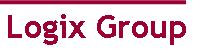 BLOSSOM ZEST                     Date of Booking:                    Mode of Booking: Direct/Broker’s Name-       Dear Sir,I/ We request that I/We may be registered for provisional allotment of a residential apartment (hereinafter referred to as the “Apartment”) in the Group Housing Project known as “Blossom Zest” being developed by LOGIX CITY DEVELOPER PRIVATE LIMITED (“Developer”) on a plot bearing No.GH-02, Sector 143, Express Way Noida, Gautam Budh Nagar, Uttar Pradesh India (hereinafter referred to as the “Plot”)I/We agree to sign and execute, as and when required by the Developer, the ALLOTMENT LETTER containing the detailed terms and conditions of allotment of the Apartment and other related documents as required by the Developer. I/We have read and understood the accompanying Terms & Conditions for Provisional Allotment of an Apartment in Blossom Zest and acknowledge that the said Terms & Conditions form a part of this Application and agree and undertake to abide by the same. I/We remit herewith a sum of                Rs……..…….……………../(Rupees……….……………………...…………….………………….) Detail here under:-in favor of Logix City Developer Pvt. Ltd. as registration amount for the provisional allotment of the Apartment.    I/We clearly understand that the Allotment of an Apartment by the Developer pursuant to this Application shall be purely provisional till a Flat Buyers Agreement on the format prescribed by the Developer is executed by the Developer in our favor.  Further, the Allotment of an Apartment in the Blossom Zest is subject to the terms and conditions, restrictions, and limitations as contained in the Lease Deed to be executed by NOIDA in favor of the Developer for lease of the said Plot in favor of the Developer. I/We have perused the Price List-cum-Payment Plan and agree to pay as per the “Payment Plan” opted by me.SOLE/FIRST APPLICANT Mr./Ms./M/s..…………………………………………………S/W/D/ of …………………….………………………………Date of Birth/Incorporation….………………………………Guardian’s Name (In case of minor)………………………...Nationality ………………Occupation………………………..Resident Status:	Resident  (    )		Non Resident  (    )  Foreign National of Indian Origin  (    )      Other (Please Specify)………………....……Mailing Address: …………..……………….…………………………………………...…………………………………………………..…………………………………………………….E-mail ……………………………………………….………………………………………….Tele No…………………….Fax No……………….. No………….……….…………Permanent Address:  ……………………………………………………………………………………………………………………………………………………………………………Tele No…………………….Fax No………………..Mobile No……………………………..Permanent Account No……………………………………………………………………….Ward/Circle/Range………………………Place where assessed……….…………………SECOND/JOINT APPLICANT: 				Mr./Ms./M/s…………………………………………….………………	S/W/D/ of ………………………………………………………………Date of Birth/Incorporation….……….………………………………..Guardian’s Name (In case of minor).……………………………….....Nationality ………………………….……………………………………Occupation……………………………………………………………….Resident Status:	Resident      (      )	Non Resident   (     )Foreign National of Indian Origin (       ) Other (Please Specify)…………………………Mailing Address: …………………………………...……………………………...……………………………………………………………………...…………………………..…………..E-mail ………………………………………….………...……………………………………..Mobile No………………………Tele No…….………………Fax No…...………………….Permanent Address:………………………………………………………...………………..........................................................................................................................................Tele No…………………….Fax No………………..Mobile No……………………………..Permanent Account No………………….………………………………………...……….…Ward/Circle/Special Range………………Place where assessed…………………...........THIRD/JOINT APPLICANT: 				Mr./Ms./M/s…………………………………………….………………	S/W/D/ of ………………………………………………………………Date of Birth/Incorporation….……….………………………………..Guardian’s Name (In case of minor).……………………………….....Nationality ………………………….……………………………………Occupation……………………………………………………………….Resident Status:	Resident      (      )	Non Resident   (     )Foreign National of Indian Origin (       ) Other (Please Specify)…………………………Mailing Address: …………………………………...……………………………...……………………………………………………………………...…………………………..…………..E-mail ………………………………………….………...……………………………………..Mobile No………………………Tele No…….………………Fax No…...………………….Permanent Address:………………………………………………………...………………..........................................................................................................................................Tele No…………………….Fax No………………..Mobile No……………………………..Permanent Account No………………….………………………………………...……….…Ward/Circle/Special Range………………Place where assessed…………………...........Details of the Apartment applied for:Unit No………….………..Floor…….………….Block………………..Type…………….…Super Area………………………..Sq. Ft. (appx.) (……….……………...….Sq. Mtr. appx)Terrace Area…………………….…Sq. Ft.(appx.) (………………………...Sq. Mtr. appx.)Payment Plan Opted : Plan A  – Construction Linked Plan		(          )Plan B  – Flexi  Payment  Plan		(          )Plan C  – Down Payment Plan		(          )Basic Sale Price,Charges and detailed payment plan :Basic  Price per Sq.ft. :                                               Rs……………….……………Less : Payment Plan Discount (        % )                         Rs…………….………………Balance:                                                                           Rs……………………………Less : Discount By Company  (         % )                         Rs…………………………… Less : Special Discount              (        % )                        Rs……………………………Less : Other Discount (if Any) (        % )                         Rs……………………………Net Basic Sale Price per Sq.ft.                                       Rs……………………………6A.Plan-A       (Construction Linked Plan)Plan-B       (Flexi Plan)Plan-C (Down Payment Plan)Discount : @ 12% on BSPBooking Amount: 	2BHK - Rs. 2, 50,000/- , 3 BHK - Rs. 3, 50,000/-,        4 BHK -  Rs. 7,00,000/-I/We the above applicant(s) do hereby declare that the Terms & Conditions for Provisional Allotment have been read/understood by me/us and I/We shall be abiding by the same.(i)………………………		(ii)……………………		   (iii)……………………Sole/First Applicant 			Second Applicant 		   Third ApplicantDate……………. 			Date…………….		   Date…………….Note:-Cheque/Demand Draft towards consideration of the Apartment to be made in favor of “LOGIX CITY DEVELOPER PRIVATE LIMITED” payable at New Delhi/NOIDA.In case, the Cheque comprising booking amount is dishonored due to any reason whatsoever the Application shall be deemed to be null and void and the allotment, if any, shall stand automatically cancelled/ revoked/withdrawn without any notice to the Applicant. Applications shall be considered as incomplete if not accompanied by photographs, PAN or Form  60 of the applicant (s) & copy of Address proof. Check List1.	Booking Amount      :  Local Cheque / Draft2.	PAN		          :	 Copy of PAN Card / Form 60 enclosed.3.	Address Proof           :	 Copy of Passport/Vote Id/Driving Licence/Electricity Bill/Telephone Bill 4.	Memorandum of Association & Articles of Association (For Bookings in the name of Companies)5.	Copy of Passport and Account details : (For NRI’s and PIO’s to make payment through NRE/NRO/Foreign Currency Accounts only)6.	Photographs and signatures of intending allottee(s).	BRIEF TERMS & CONDITIONS FOR PROVISIONAL ALLOTMENT OF APARTMENT IN “BLOSSOM  ZEST” AT PLOT NO.GH-02,SECTOR 143, NOIDA,Distt. GAUTAM BUDH NAGAR, U.P..THE BLOSSOM ZEST1. The “BLOSSOM ZEST” is a Residential Group Housing Project being developed on a Plot of land numbered as No.GH-02, Sector 143, NOIDA, Distt. Gautam Budh Nagar, U.P. admeasuring 100,090 sq.mtr (approx.) (hereinafter referred to as the 'Plot'). The said Plot has been allotted by NOIDA to M/s LOGIX CITY DEVELOPER (P) Ltd. 2. The Allotment, if and when made by the Company, pursuant to the accompanying Application shall be purely provisional and further be subject to the terms and conditions, restrictions and limitations contained in the Lease Deed to be executed by NOIDA in favour of the Company and the intending Allottee having read and understood the same has applied for the allotment and has undertaken to abide by those terms and conditions, restriction and limitation etc.3. THAT the intending Allottee(s) has applied for provisional allotment of an Apartment in the Group Housing Project being developed on the said Plot known as BLOSSOM ZEST. The intending Allottee(s) has full knowledge of laws, notifications and rules as applicable to the Plot and the terms and conditions mentioned in the Noida Lease.4. THAT the intending Allottee(s) has fully satisfied himself about the interest and title of the Company in the said Plot of Land.5. THAT the timely payment of installments as per the Payment Plan shall be the essence of the Allotment. It shall be incumbent on the intending Allottee(s) to comply with the terms of payment and other terms and conditions of allotment and the terms of the Noida Lease. In case, at any stage, the intending Allottee(s) seeks cancellation of allotment and/or refund of the amount deposited by him, the Company may, at its discretion forfeit the booking/registration amount or the Earnest Money, as the case maybe. However, in case the intending Allottee(s) fails to pay any installment(s) with interest within 90 days, from due date for such payment, the Company shall have the right to cancel the allotment and forfeit the entire amount of Earnest Money / Registration Amount and the intending Allottee(s) shall be left with no right or lien on the said Apartment or any part of the Land. The amount paid, if any, over and above the Earnest Money shall be refunded by the Company without interest after adjustment of interest accrued on the delayed payment(s), if any, and /or any other charges due from the intending Allottee(s). The delay in payment of installment shall entail interest @ 18% p.a. compounded quarterly, calculated from the due date of outstanding amount.6. THAT the layout plan of the entire Project as drawn by the Company is tentative and is subject to change, if deemed necessary by the Company or as may be required by the regulatory authorities of Noida. The Company may effect or if so required by any regulatory authorities make suitable alterations in the layout plan. Such alterations may include change in the area of the apartment, floor, Block, number of apartments, location and increase/decrease in the number of Car parking slots allotted to the Allottee(s). In regard to all such changes either at the instance of the regulatory authorities or otherwise, opinion of the Company's architects shall be final and binding on the Allottee(s). Further, if there is any increase/decrease in the super area of the Apartment or an Apartment becomes preferentially located, revised price and/or PLC shall be payable /adjustable at the original rate at which the apartment has been booked for allotment. Further, the Company reserves the right to suitably amend the terms and conditions as specified herein.7. THAT the intending Allottee(s) shall pay to the Company the entire consideration of the Apartment, as per the Payment Plan opted by the intending Allottee(s)8. THAT the Allottee(s) has understood that the rights of ownership of land(s), facilities and amenities other than those within the block/building in which the Apartment is located and the common areas shall vest solely with the Company which shall have the sole right and authority to deal in any manner with such land(s), facilities and/or amenities.9. THAT the intending Allottee shall pay the maintenance charges for upkeep and maintenance of various common services and facilities (excluding internal maintenance of the apartment) in the Complex as determined by the Company or its nominated agency.10. THAT the Company apart from basic price of the Apartment shall fix Preferential Location Charges (PLC) for certain apartments and if the intending Allottee(s) opts for the booking of any such apartment, he/she shall also pay such charges.11. THAT Earnest Money shall be deemed to be 10% of the total consideration of the Apartment as mentioned in the allotment letter.12. THAT the intending Allottee(s) shall be allotted one basement Car Parking space for its exclusive use in the complex for each such parking. Surface parking shall be allotted to the allottee(s) on such terms and charges as stipulated from time to time. The intending Allottee(s) shall not have any ownership rights over the said parking. It shall only be a right to use which shall stand automatically transferred along with the transfer of the Apartment.13. THAT subject to the restrictions and limitations in the NOIDA Lease Deed, the intending Allottee(s) may at its option raise finances or a loan for purchase of the Apartment. However, responsibility of getting the loan sanctioned and disbursed as per Company's payment schedule will rest exclusively on the Allottee(s). In the event, the Allottee(s)' loan not being disbursed, sanctioned or delayed, the payment to the Company as per schedule shall not be delayed by the Allottee(s) and in the event of default in payment as per the Payment Plan the intending allottee shall be liable for consequences including cancellation of the allotment.14. THAT all taxes and statutory levies presently payable in relation to Land comprised in “BLOSSOM ZEST”, have been included in the price of the Apartment. However, in the event of any further increase and/or any fresh tax, service tax, charge, cess, duty or levy by the Government or any other statutory authority, the same shall be payable by the Allottee(s) on pro-rata basis. Any charges on account of external electrification as demanded by Noida Power Authority or any competent authority shall also be additionally payable by the allottee(s).15. THAT if for any reason the Company is not in a position to allot the Apartment applied for, the Company shall be responsible only to consider allotment of an alternative Apartment or refund the amount deposited by the Allottee(s) along with simple interest @ 10% p.a. It is clearly agreed and understood by the Intending Allottee that the Company shall not be liable for any other  damages/compensation on this account. Further, for avoidance of doubt, it is clarified that the allotment of an Apartment pursuant to the application made by the Intending Allottee, being purely provisional in nature, cancellation of Allotment for any reasons whatsoever shall not entitle the Allottee to or give rise to a cause of action for any injunctory relief or a relief of specific performance.16. THAT upon completion of Apartment and receipt of full consideration and other charges, if any payable by the intending Allottee(s), a Tripartite sublease deed shall be executed in favour of the intending Allottee(s) on the format approved by the NOIDA. All expenses towards execution of the said sub-lease deed shall be borne by the Allottee(s).17. THAT the allotment of Apartment is at the discretion of the Company and the Company has a right to reject any offer/application without assigning any reason. In the event the Company decides to reject any offer/application for allotment of Apartment, the Company shall not be obliged to give any reason for such rejection and any such decision of the Company rejecting any offer/application for allotment of Apartment shall be final and binding.18. THAT Gautam Budh Nagar Courts shall have the exclusive jurisdiction in all matters arising out of and/or concerning this transaction.19. THAT the general terms and conditions as mentioned above are only illustrative and not exhaustive for the purpose of final allotment.20. THAT the general terms & conditions as mentioned above are only illustrative and exhaustive for the purpous of final allotment.I/We, the Applicants, do hereby declare that the above terms and conditions have been read/ understood by me/us and the same are acceptable to me/us. I/We the Applicant herein unequivocally agree affirm and undertake to abide by the terms and conditions as mentioned hereinabove.(i)………………………		(ii)……………………		(iii)……………………Sole/First Applicant 			Second Applicant 		Third ApplicantPlace:........................................................Dated: ........................................................For Office Use OnlyApplication: Accepted /RejectedMode of Booking : Direct / Broker……………………………………………..                                ……………………………Authorized Signatory for the Company                                          DatedS.No.Cheque/Draft No.Cheque/Draft DateBank NameAmount (Rs.)1.2.3.S.NoParticularsArea/Unit       (A)Rate Per Sq,Ft./Per Unit (B)Total Amount      ( A x B )1.Basic Selling Price2.IDC3.EDC4.Electric Sub station Charges5.Club Membership6.Compulsory Car parking Space7.One Time Lease Rent8.IFMS9.PLCS.No.ParticularsParticularsInstallmentInstallmentInstallment1On Application of BookingOn Application of BookingAs applicableAs applicableAs applicable245 Days or on Agreement45 Days or on Agreement20% less Booking Amount20% less Booking Amount20% less Booking Amount345 Days from Agreement or PCC45 Days from Agreement or PCC10%10%10%4On Completion of Ist FloorOn Completion of Ist Floor10%10%10%5On Completion of 4th FloorOn Completion of 4th Floor8%+car parking space charges8%+car parking space charges8%+car parking space charges6On Completion of  7th FloorOn Completion of  7th Floor8% + EDC8% + EDC8% + EDC7On Completion of  10th FloorOn Completion of  10th Floor8% + IDC8% + IDC8% + IDC8On Completion of 13th FloorOn Completion of 13th Floor8% + PLC as applicable8% + PLC as applicable8% + PLC as applicable9On Completion of Top FloorOn Completion of Top Floor8% + Electric Sub Station Charges8% + Electric Sub Station Charges8% + Electric Sub Station Charges10Plaster + Brick WorkPlaster + Brick Work8% 8% 8% 11Plumbing + FinishingPlumbing + Finishing7% 7% 7% 12PossessionPossession5% +Club Membership+ IFMS+ Lease rent5% +Club Membership+ IFMS+ Lease rent5% +Club Membership+ IFMS+ Lease rentS.no.ParticularsDue DateDue DateInstallmentTotal Amount1On Application of Booking245 Days or on Agreement345 Days from Agreement or on PCC4On Completion of Ist Floor5On Completion of 4th Floor6On Completion of  7th Floor7On Completion of 10th Floor8On Completion of 13th Floor9On Completion of Top Floor10Plaster + Brick Work11Plumbing + Finishing12PossessionTotalS.No.ParticularsParticularsInstallmentInstallmentInstallment1On Application of BookingOn Application of BookingAs applicableAs applicableAs applicable260 Days from Booking60 Days from Booking45% less Booking Amount45% less Booking Amount45% less Booking Amount3On Completion of foundationOn Completion of foundation10%+Car Parking space10%+Car Parking space10%+Car Parking space4On Completion of basement SlabOn Completion of basement Slab10%+ EDC10%+ EDC10%+ EDC5On Completion of 5th Floor SlabOn Completion of 5th Floor Slab10%+IDC10%+IDC10%+IDC6On Completion of  8th Floor SlabOn Completion of  8th Floor Slab10% + PLC as applicable10% + PLC as applicable10% + PLC as applicable7On Completion of  13th Floor slabOn Completion of  13th Floor slab10% + Electric Sub Station Charges10% + Electric Sub Station Charges10% + Electric Sub Station Charges8. At the time of offer of possessionAt the time of offer of possession5% +Club Membership+ IFMS+ Lease rent5% +Club Membership+ IFMS+ Lease rent5% +Club Membership+ IFMS+ Lease rentS.no.ParticularsDue DateDue DateInstallmentTotal Amount1Booking Amount260 Days from Booking3On Completion of Foundation4On Completion of Basement Slab5On Completion of 5th Floor Slab6On Completion of 8th Floor Slab7On Completion of 13th Floor Slab8At the Time of offer of Possession TotalS.no.ParticularsParticularsInstallmentInstallmentInstallment1Booking AmountBooking AmountAs applicableAs applicableAs applicable230 Days from Booking30 Days from Booking95% less booking amount +EDC+ IDC +Car Park+ Electric Sub Station Charges +PLC as applicable95% less booking amount +EDC+ IDC +Car Park+ Electric Sub Station Charges +PLC as applicable95% less booking amount +EDC+ IDC +Car Park+ Electric Sub Station Charges +PLC as applicable3At the Time of offer of Possession At the Time of offer of Possession 5% +Club Membership+ IFMS +Lease Rent5% +Club Membership+ IFMS +Lease Rent5% +Club Membership+ IFMS +Lease RentS.no.ParticularsDue DateDue DateInstallmentTotal Amount1Booking Amount230 Days from Booking3At the Time of offer of Possession Total